dexos®  SUPPLIER AFFIDAVITDate: Licensed dexos® Blender     (Blender Legal Entity Name), herein called “Supplier”, represented by       (Name of Authorized Representative), being of lawful age, being first duly sworn, deposes and says that she/he is its  (Title) and makes this affidavit on its behalf. Supplier will make available to licensed dexos® Rebrander   (Rebrander Legal Entity Name) the identical qualified engine oil that Supplier produces under the trademark dexos® and identification number  (Supplier Primary License Number), and that all engine oil which Supplier will supply as the above-identified qualified engine oil to Rebrander for resale shall be identical in composition and characteristics.Signature of Authorized Representative  	               Notarization:Subscribed and sworn to before me this	day of 	, 20 	Notary Public in and for the County of 	   , State/Province of  	  My commission expires on  	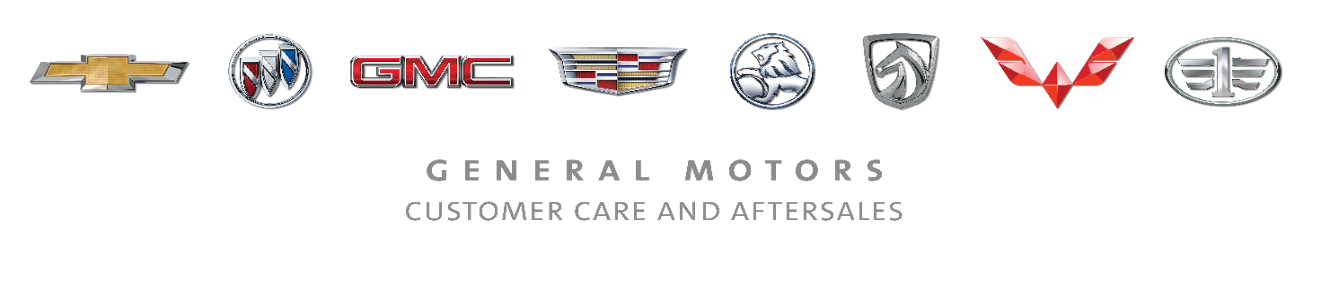         Rev.  2022.05.05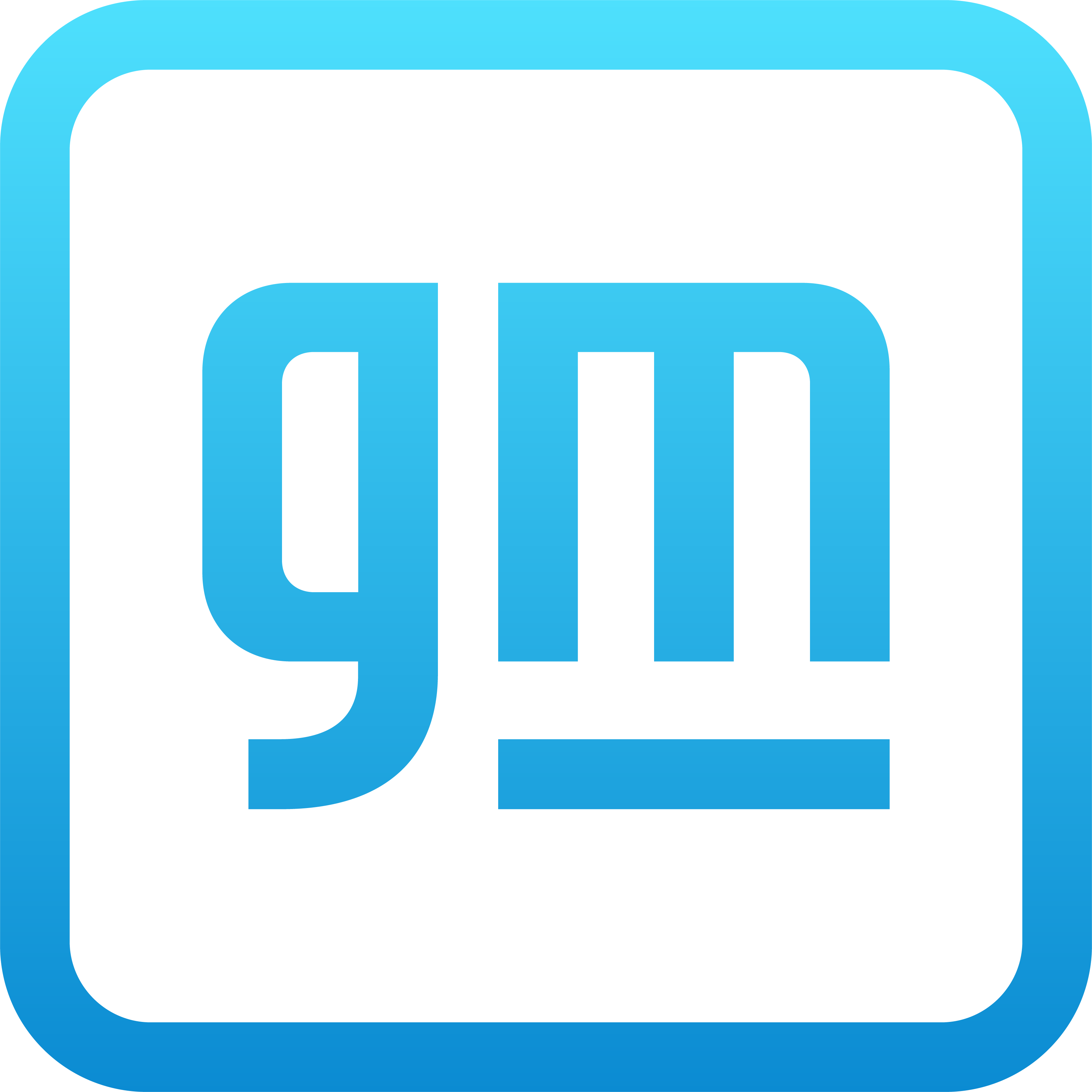 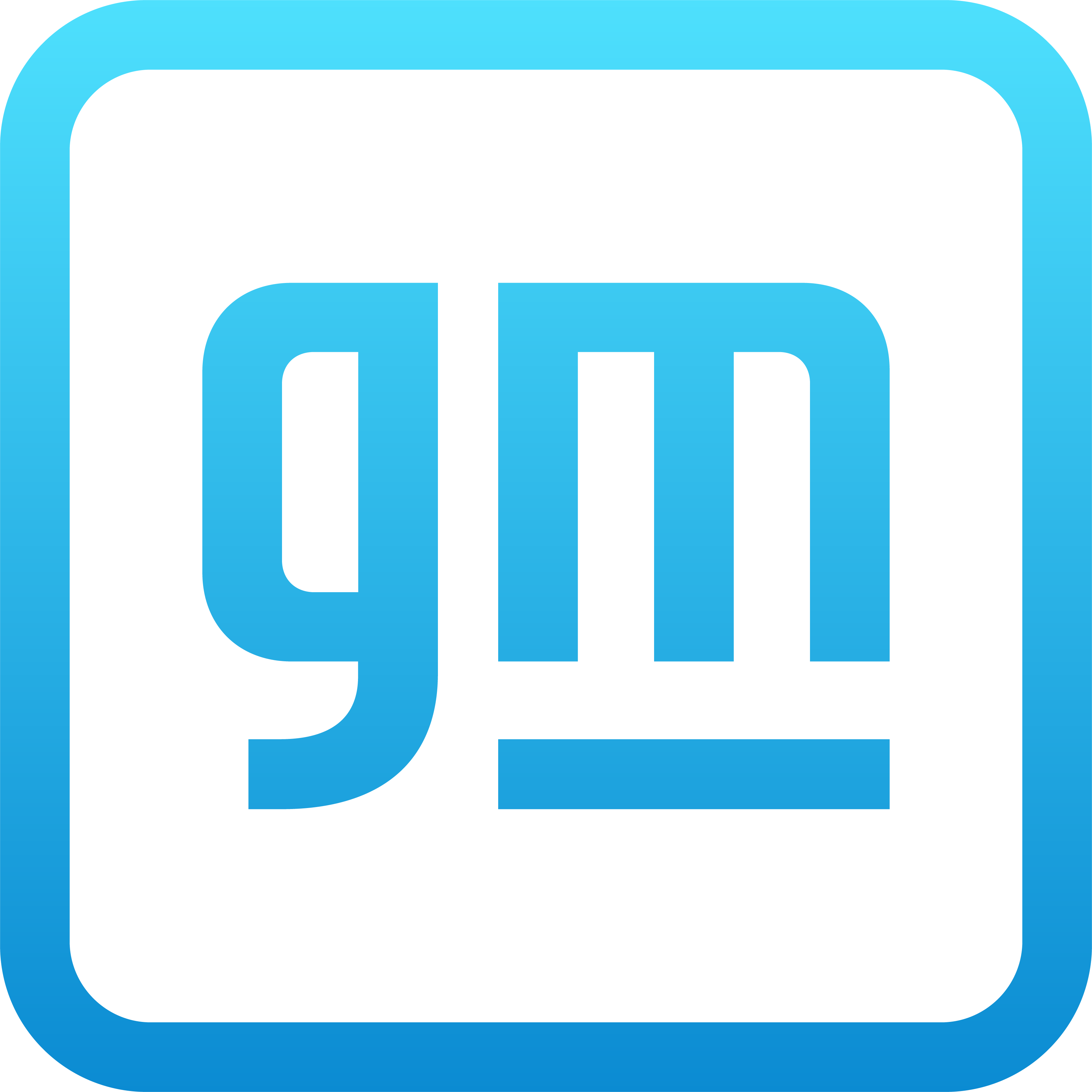 dexos® Engine Oil                                                Licensing ProgramForm D3